MINUTES OF THE LOSTOCK GRALAM PARISH COUNCIL MEETING HELD ON MONDAY 5th November 2018 AT THE CHURCH HALL, LOSTOCK GRALAMPart I The meeting commenced at 7.30 pm.PRESENT:	Parish Councillors J Beasant, T Hodges, P Kelly, L Kelly, T Smith, V Yarwood, M Litton and M Venables.IN ATTENDANCE:	L Sandison, Clerk.ALSO PRESENT:	Three members of the public.PUBLIC FORUM-No public comments received. -Cllr P Kelly gave the following update: Awaiting response from CWAC Highways Carl Griffiths with regards to the Manchester Road hatchings. Youth asked to stop tree vandalism. PCSO Nicola Smith would be happy to hold a regular Lostock Gralam drop in surgery. APOLOGIES FOR ABSENCEIt was RESOLVED to accept apologies from Councillor L Edgeley.DECLARATIONS OF INTERESTCllr V Yarwood declared an interest in Lostock Tiny Tots due to a family member attending the preschool.MINUTESRESOLVED to accept the minutes of the Parish Council meeting held on Monday 1st October 2018.PROGRESS REPORT-CWAC Street Care has advised that the strand of weed behind Harris Road is on their register and will be treated by a specialist contractor; several treatments will be required to abate the weed.-The fixed sign has now been removed from the Community Centre fence.-Two new slim slot litter bins have been installed, one replacing the dog waste bin on Stubbs Lane and one on Manchester Road opposite the Fish & Chip shop.-The Clerk has written to the Post Office to enquire about a mobile postal service and request that alternative post office locations be investigated.-Awaiting barrier update from CWAC Highways.CHRISTMAS PREPARATIONS-Councillors to arrive at the Church Hall at 4.15pm on Friday 23rd November to help setup.  NEW FOOTBALL SURFACE WORKING GROUP UPDATE-WG Chairman read out feedback from Middlewich Town Football Club who has a 3G surface installed by Premier Recreation, Groundwork Landscapes Ltd who is the main contractor for Oldham Council and Winsford High Street School who have a surface installed by Leisure Surfaces.-The WG have obtained quotes from both Premier Recreation and Leisure Surfaces.-The PC considered Fields in Trust protection for the play area and playing field at the Community Centre.-The Clerk advised that a Solicitor should look at the Fields in Trust contract.  -It was RESOLVED to accept the Fields in Trust protection with the condition that a Solicitor look over the contract and that the Fields in Trust application be stopped if the Solicitor advises against the protection.-Cllrs L Kelly, T Smith, M Litton, T Hodges, M Venables, P Kelly and J Beasant voted in favour of the Fields in Trust protection. -Report distributed outlining the various sports surfaces.-The Clerk is awaiting responses from other Parish/Town Councils who run and maintain sport surfaces.-It was RESOLVED that the Clerk should write to those houses which are in close proximity to the play area to seek their opinion about the football surface upgrade.POLICE-No briefing received. -Clerk to attend the PCSO’s drop in surgery at Lostock Green to discuss reporting expectations, and to discuss drop in sessions for Lostock Gralam.REPORT FROM CHESHIRE WEST AND CHESTER COUNCILLORSCouncillor Mark Stocks was absent. PLAY AREAS AND INSPECTIONS- The cost to repair the Glockenspiel beaters will be £89.00 (Net). Due to being on a pro-forma account with Schoolscapes, payment will need to be made in advance.-The Clerk instructed CG Services Ltd to remove one of the ‘No Dogs Allowed Children’s Play Area’ signs due to it being vandalised and posing a cut risk. Clerk to look at thick metal signs.-Verbal CG Services Ltd progress report given.-PC considered tree survey quotes for the Community Centre play area and playing field. It was RESOLVED to accept Indigo Ltd’s quote of £360 + £25 + Vat. The Clerk is to modify the brief to include the football surface upgrade.CLERKS REPORT-Fly posting has occurred on the Cheshire Business Park roundabout. The Clerk contacted the company who refused to remove the signs saying that they had paid to sponsor the roundabout.    CWAC Jerry Gibbs is to deal with the matter as CWAC has not given permission for any such advertising.-CWAC 2019-2020 Budget Consultation: Delivering your priorities will be running from Monday 22nd October – Sunday 2nd December – www.cheshirewestandchester.gov.uk/deliveringyourpriorites-Statutory Review of Polling districts and Stations to run between 10th October and 7th November 2018.-David Marshall (Military Training Course) will be holding a fancy dress/Halloween class to raise money for the vandalised Gro Zone.-Parish laptop verbal update. RESOLVED that the Clerk can spend up to £750 on a laptop which has a minimum of 8GB memory to include Microsoft Excel & Word and Anti-Virus software.-Community Centre Lease verbal update given.-The Salvation Army has enquired about having a clothes bank on the Community Centre car park.  The Community Centre Association would receive 50% of £315 so £157.50 per tonne, on average a bank receives between 3 and 6 tonnes per year. The Clerk has forwarded the information onto the Community Centre Association.-HS2 Phase 2b – Autumn 2018 consultations to run until 23.45 on 21 December 2018. Working draft environmental statement and working draft equality impact assessment report. A full list of events and information can be found at www.hs2.org.uk/phaase2b.-2019 Traffic Calming verbal update for Townshend Road given.-20mph sticker verbal update given.PLANNINGThe Council considered the following planning applications and RESOLVED to respond as below:FINANCE-To confirm the bank account balances and reconciliation – CA £12,609.80 & DA £49,609.22.-RESOLVED to accept Lostock Tiny Tots Section 137 Grant Application Form for £200.00.  -RESOLVED to accept 1st Lostock Gralam Scouts Section 137 Grant Application Form for £250.00. -It was RESOLVED to accept payment of the following accounts.COUNCILLORS’ REPORTS & FUTURE AGENDA ITEMS-Winter plants for flower planters.The meeting finished at 8.25pmDATE AND TIME OF NEXT MEETINGThe next Parish Council meeting will be held on Monday 3rd December 2018 in the Lostock Gralam Church Hall at 7.30 p.m. 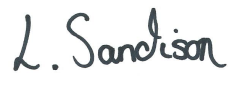 cdActionUpdate1Clerk to book light switch on with Chris Shaw at Northwich Town Council.Light switch on now booked with Northwich Town Council for Friday 23rd November at 5.00pm.2Clerk to book PA sound system? Bailey Audio Systems Ltd has now been booked.                                                                                             (£170)3Clerk to invite LG Primary School Choir to sing at the switch on.Nicola Gillam has confirmed the School Choir for Friday 23rd November.4Clerk to organise selection boxes for each school choir member.Selection boxes will be purchased when on offer at £1.00                                                                          (£30.00)5Clerk to book the church hall from 5pm-8.00pm. The Church Hall is now booked for Friday 23rd November                                                                          (£42.00)6Food & Drink:-Mulled Wine, fresh juice, mince pies and other cakes, tea, coffee and drinks for the children. Possible hotdogs (not yet confirmed).Homemade cakes from Cllr Venables12 x bottles of mulled wine1 x box of 50 tea bags (left over from defib training)1 x large coffee jar (left over from defib training)1 x sugar3 x large oranges4 x pints of milk4ltr x fresh orange juice30-40 kids drinks (Capri sun or fruit-shoot whatever is on offer)Icing tubes and decorations for gingerbread men60 x mince pies60 x other cakes / biscuits100 x hotdogs and buns3 x onions1 x Tomato ketchup 1 x Mustard50 x Paper cups for tea and coffee (some left over from last year)50 x Mulled wine glasses (some left over from last year)100 x Napkins100 x Paper plates30 x selection boxesWooden stirrersBin Bags	Paper Table Cloth x 41 x case of 6 white wine 1 x case of 6 red wine RESOLVED to accept the above shopping list.7Clerk to contact Roberts Bakery about Gingerbread men.Donation request now confirmed, pick up 21/11/2018 between 11.00am-11.15am8Gingerbread decorating – coloured icing tubes and sweets.The Clerk will purchase coloured icing etc.9Hamper for raffle- Clerk to ask Holdi and the Co-op.The Co-Op has confirmed that they will put a hamper together.10Sound system / music PCSO Phil Hambleton to provide music.11Clerk to enquire about a children’s entertainer (balloons, magic etc.)RESOLVED to accept Balloon Modelling for 1 hour 6pm-7pm                                                                                                             ( £80) 12Clerk to ask the church if they would like a messy play table at the switch on event.13Clerk to contact the Slow and Easy for a raffle prize.-Awaiting response.14Clerk to write to local businesses, CWAC and Manchester Airport for donations to fund the switch on event.-Manchester Airport has kindly donated an Amazon Fire Kindle.15The Clerk will inform the Guardian, and the school about the light switch on date (to be included in school newsletter), put posters up around the Christmas tree, on the PC notice board, in paper shop and at the Co-op. The nursing homes will also be notified.-RESOLVED that the Clerk should order a banner 2.5ft x 12ft with white background, black writing and simple Christmas tree picture.Christmas tree light switch on Friday 23rd November at 5.00pm16The PC may need to borrow a gazebo if wet weather is forecast. Cllr M Venables to arrange backup gazebo in case of wet weather.APPLICATIONSAPPLICATIONSDECISIONSDECISIONS16/05349/FUL-Approval of 46 dwellings on Manchester Road 15/10/2018 (outside of Parish)Chq no. PayeeAmount300542Lostock Tiny Tots Preschool£200.003005431st Lostock Gralam Scouts£250.00300544Suez Recycling & Recovery Uk Ltd£905.71300545Lostock Gralam Community Association£169.00300546Schoolscapes Ltd£106.80300547CG Services Cheshire Ltd£970.40